Конспект занятия в средней  группепо правилам дорожного движения «Урок ПДД»Цель: Закрепить знания детей ПДД, правил поведения на улице, полученных на занятиях через эмоциональное восприятие, игровую деятельность.Задачи: - Закрепить знания детей о светофоре: его значением, световыми сигналами для правил пешехода.- Закрепить знания основных цветов светофора (красный, желтый, зеленый).-Пополнение словарного запаса слов: Светофор, Зебра.- Закрепить в сознании детей, чем может закончиться нарушение правил дорожного движения, вспомнить про зайчика, который попал под трамвайчик («Айболит» К. И. Чуковский)Предварительная работа: Беседа о транспорте, как его много, поговорить о городе, о его дорогах. Рассматривание дорожных знаков, дидактические игры и сюжетно-ролевая игра («Светофорик») по ПДД. Загадки по теме.Оборудование занятия: Изображение сказочного героя «Светофора», плакаты «Улица нашего города», карточки с изображением дорожных знаков, плакат «Транспортные средства». Дидактическая игра «Собери светофор», коврик «зебра».Ход занятия.Воспитатель: - Ребята, к нам в гости пришел светофор, и он посмотрит, как мы с вами знаем правила дорожного движения и всегда ли их выполняем.Помогает с давних порДетям друг наш – СветофорОбъяснит без напряженьяДетям правила движенья.Слушай и запоминайИ всегда их соблюдай.Воспитатель: - Мы с вами каждый день ходим в детский сад и всегда переходим дорогу, бывает и не один раз. Все должны знать, что дорогу переходят только по пешеходному переходу, как мы её называем? Ответ детей: — «Зебра».(Дети становятся в две команды, и начинается игра «Светофорик»)Помни правила движеньяКак таблицу умноженияКрасный свет — прохода нет,Жёлтый – приготовиться,А зелёный – всем ребятам,Быстренько ускориться!  ( Расстелить коврик - «зебру» перед детьми и предлагает, перейти дорогу с помощью светофора, показывая попеременно красный, желтый, зеленый круг светофора.  Дети, проходя через «зебру» садятся на места).Динамическая пауза: «Пешеход»Мы по улице шагаем, (ходьба на месте)И ворон мы не считаем. (ходьба с хлопками)Смело мы идем вперед, Где пешеходный переход. (ходьба на месте)Когда дорогу перешли, Можно прыгать: раз, два, три. (прыжки на месте)Игра «Автомобили» - А теперь мы из пешеходов превратимся в водителей, и тоже будем следовать правилам светофора (Раздать игрушечные рули и дети по команде «зеленый» начинают движение, по команде «красный» останавливаются, «желтый»- «гудят». Игра проводится несколько раз). Дети садятся на места.Воспитатель: - А теперь мы поговорим о настоящем транспорте. Ребята, мне нужна помощь! У меня очень много картинок с изображением машин, кораблей, самолетов, только не знаю как это все можно назвать одним словом! Ответы детей: транспорт.  (Воспитатель показывает картинки с изображением различных видов транспорта, дети хором проговаривают названия (автобус, автомобиль, поезд, корабль, самолет и т. д.)Воспитатель: - Молодцы! Все сказали правильно. А теперь мы с вами расскажем и покажем в стихах о тех видах транспорта, о которых мы знаем. (Дети сидят, хором проговаривают слова и жестикулируют. Стихи выучены заранее).Пальчиковая гимнастика: Дорожных правил очень много. Дорожных правил очень много. («грозят» пальчиками) Раз - Внимание дорога! (загибают поочередно пальцы) Два - сигналы светофора,Три – смотри дорожный знак,А четыре – «переход».Правила все надо знать (хлопки руками)И всегда их выполнять. (показывают «класс!» большим пальцем)Пальчиковая гимнастика: ТранспортАвтобус, троллейбус, машина, трамвай – О них ты на улице не забывай.В морях – корабли, ледоколы, суда,Они очень редко заходят сюда. (Соединение всех пальцев с большим по очереди, начиная с указательного)Рассматривание на панно по ПДД ситуаций, которые могут произойти. Обсуждение.Вывод:Вместе с детьми подвести итог занятия, благодарить детей за проделанную работу.Конспект занятия в средней  группепо правилам дорожного движения «Урок ПДД»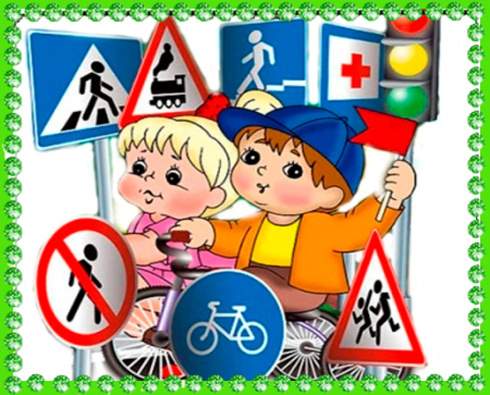 